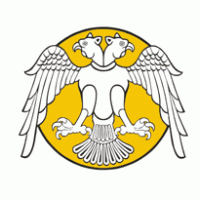 T. C.SELÇUK ÜNİVERSİTESİİKTİSADİ ve İDARİ BİLİMLER FAKÜLTESİ DEKANLIĞINA(---------------------------------- BÖLÜM BAŞKANLIĞINA)Bölümünüz Bologna Ders Müfredatı’nda yer alan ve aşağıda bilgileri bulunan seçmeli ders/dersleri açmak istiyorum.Gereğini saygılarımla arz ederim. (TARİH)Adı-SoyadıİmzaBölüm Kurul Kararı ile birlikte Bölüm Başkanlığının üst yazısıyla, Fakülte Kuruluna sunulmalıdır. Ders talepleri, Üniversite Senatosuna eğitim-öğretim yılı başlangıcından 2 ay önce arz edileceğinden taleplerin de bu tarih aralığında (Haziran-Ağustos) Dekanlığa iletilmesi gerekmektedir.Eğitim-Öğretim Yılı: Yarıyıl:Seçmeli Dersin Dönemi:Seçmeli Dersin Kodu:Seçmeli Dersin Adı:Dersin Teorik Saati:AKTS:Eğitim-Öğretim Yılı: Yarıyıl:Seçmeli Dersin Dönemi:Seçmeli Dersin Kodu:Seçmeli Dersin Adı:Dersin Teorik Saati:AKTS:Eğitim-Öğretim Yılı: Yarıyıl:Seçmeli Dersin Dönemi:Seçmeli Dersin Kodu:Seçmeli Dersin Adı:Dersin Teorik Saati:AKTS: